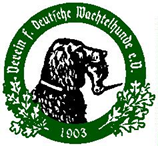 Verein für Deutsche Wachtelhunde e.V.
Vorsitzende LG 4Nennung dt. Wachtel für DeckrüdenlistePrüfungen (JP, EP/EPB, GP) :Prüfungen JGHVLeistungszeichenKurzbeschreibung (Wesen, Jagdverhalten) des Rüden (max. 3 Sätze)KontaktdatenEin Bild des Rüden wird unter Angabe der ZB-Nr. per E-Mail zugesandt.Ich bestätige mit meiner Unterschrift, dass der gemeldete Rüde seit seiner Geburt keine Anzeichen einer Erkrankung hat bzw. einer OP unterzogen wurde, die den Bewegungsapparat, Haut und Augenbereich betrafen. Er ist frei von zuchtausschließenden Mängeln.Mit Übersendung des ausgefüllten Formulars an untenstehenden Kontakt stimme ich einer Veröffentlichung auf der Homepage der Landesgruppe Hessen des VDW e.V. zu.Datum:     	_________________________UnterschriftName des Rüden:Zuchtbuch Nr.GHStB-Nr.: (falls vorhanden)HDEDFormwertFarbeNameStraße und HausnummerPLZ und OrtTelefonMobilEmail